           »                                                                          Утверждаю                                                                                         директор МБОУ                                                                                               м.             «Екатерининская  СОШ»Ф.Д ___________                                                                                                                                                  И. С.Баранов  ____________«____»  ___________ 2014 г.                                        «___» ____________ 2019 г.Годовой планработы библиотеки на 2019-2020 учебный год2019 годЦЕЛИ:Формирование фондов;Обслуживание пользователей;Повышение квалификации;Пополнение материально-технической базы.ЗАДАЧИ:Обеспечение учебно-воспитательного процесса и самообразования путем библиотечного и информационно – библиографического обслуживания учащихся, педагогов.Формирование высоко – нравственной, физически здоровой, творчески мыслящей личности способной в дальнейшем участвовать в развитии общества, обладающей прочными знаниями по профильным дисциплинам.Формирование у школьников навыков независимого библиотечного пользователя: обучение пользованию книгой и другими носителями информации, поиску, отбору и критической оценке информации.Формирование и сохранение духовной культуры, экологической культуры современных школьников.Воспитание культурного и гражданского самосознания.Организация комплектования фонда и подписки на периодические издания.Формирование комфортной библиотечной среды.Основные функции библиотекиОбразовательная – поддерживать и обеспечивать образовательные цели.Информационная – предоставлять возможность информацию вне зависимости от ее вида, формата и носителя.Культурная – организовать мероприятия воспитывающие культурное и социальное самосознание, содействующие эмоциональному развитию учащихся.ФОРМИРОВАНИЕ ФОНДА БИБЛИОТЕКИ:Работа с библиотечным фондом учебной литературы.Подведение итогов движения фонда.Диагностика обеспеченности учащихся – сентябрь.Составление библиографической модели комплектования фонда учебной литературы – ноябрь – (база данных).работа с перспективными библиографическими изданиями (тематическими планами издательств, перечнями учебников и учебных пособий, рекомендованных и допущенных Министерством образования и региональным комплектом учебников, прайс-листами) – декабрь, январь;составление совместно с учителями-предметниками заказа на учебники и учебные пособия – январь;подготовка перечня учебников, планируемых к использованию в новом учебном году для учащихся и их родителей – январь;прием и обработка поступивших учебников:оформление накладных,запись в книгу суммарного учета,штемпелевание,оформление карточки,занесение в электронный каталог (по мере поступления),составление отчетных документов, диагностика % уровня обеспеченности учащихся учебниками и другой литературой — сентябрь;Прием и выдача учебников по графику – май, июнь, август, сентябрь;Информирование учителей и учащихся о новых поступлениях учебников и учебных пособий;Оформление выставки «Знакомьтесь – новые учебники» – сентябрь;Списание фонда с учетом ветхости, морально-устаревшей и смены программ, по установленным правилам и нормам (в том числе) оформление актов и изучение карточек из каталогов – октябрь;Проведение работы по сохранности учебного фонда (рейды по классам и подведением итогов) – октябрь, февраль;Работа с фондом художественной литературыОбеспечение свободного доступа:к художественному фонду (для учащихся 5-8 классов, 9-11 классов);к фонду периодики (для всех учащихся и сотрудников).Выдача изданий читателям.Соблюдение правильной расстановки фонда на стеллажах.Систематическое наблюдение за своевременным возвратом в библиотеку выданных изданий.Ведение работы по сохранности фонда.Создание и поддержание комфортных условий для работы читателей в читальный зал.Периодическое списание фонда с учетом ветхости и морального износа.Комплектование фонда периодикиОформление подписки на I полугодие – май.Оформление подписки на II полугодие – апрель.СПРАВОЧНО-БИБЛИОГРАФИЧЕСКАЯ РАБОТА:Ознакомление пользователей с минимумом библиотечно-библиографических знаний.Знакомство с правилами пользования библиотекой.Знакомство с расстановкой фонда.Ознакомление со структурой и оформлением книги.Овладение навыками работы со справочными изданиями.Электронная каталогизация учебников, художественной литературы, методических и периодических изданий.Выполнение информационных и тематических справок.ВОСПИТАТЕЛЬНАЯ РАБОТА:Формирование у школьников независимого библиотечного пользования.Обучение носителями информации, поиску, отбору и критической оценки информации.Способствование формированию личности учащихся средствами культурного наследия, формами и методами индивидуальной и массовой работы.Развивать и поддерживать в детях привычку и радость чтения и учения.Организация выставок, стендов, проведения культурно-массовой работы.Работа с читателями	Индивидуальная работа при выдаче книг:рекомендательные беседы,беседа о прочитанном,беседа о новых поступлениях (книг, журналов, справочников),исследования читательских интересов пользователя.МАССОВАЯ РАБОТА:	Сентябрь:Оформление книжной выставки «Книги-юбиляры 2019 года».Октябрь:Книжная выставка «Писатели – детям».Ноябрь:День матери. Книжная выставка «И это все о матери».Декабрь:Книжная выставка «Новый год стучится к нам».Конкурс рисунков «Новогодняя мозаика» – 5 класс.Январь:Книжная выставка «Живая Русь».Книжная выставка «Произведения-юбиляры 2020 года».Февраль:Книжная выставка «Защитники Отечества»Март:Книжная выставка «Есть на Руси святое слово «Мама.Апрель:	Неделя детской книги:Май:Книжная выставка «Поклонимся великим тем годам».Воспитание культуры чтения Сентябрь.Экскурсия. Путешествие по библиотеки.Знакомство с книжным домом. Понятие читатель, библиотека, библиотекарь.Ознакомление с основными правилами пользования библиотекой.Правила умения обращаться с книгой 	Октябрь.История библиотек – 5 класс.Выбор книги в библиотеке – 5 класс.	Ноябрь.Знакомство с библиотекой, понятие – абонемент, читальный зал, расстановка книг на полках 	Январь.Работа по сохранности фонда: беседа.Февраль.Твои первые энциклопедические словари, справочники – 5-6 классы.Справочная литература. Обучение умению пользоваться ею.	Март.Искусство книги «Художники-иллюстраторы» – 5-6 классы.	Апрель.Выбор книги в библиотеке – 5 класс.КраеведениеОформление и пополнение материала к выставке «Родное Прикамье».Библиотекарь: _________ (Т.Н. Лабуцких)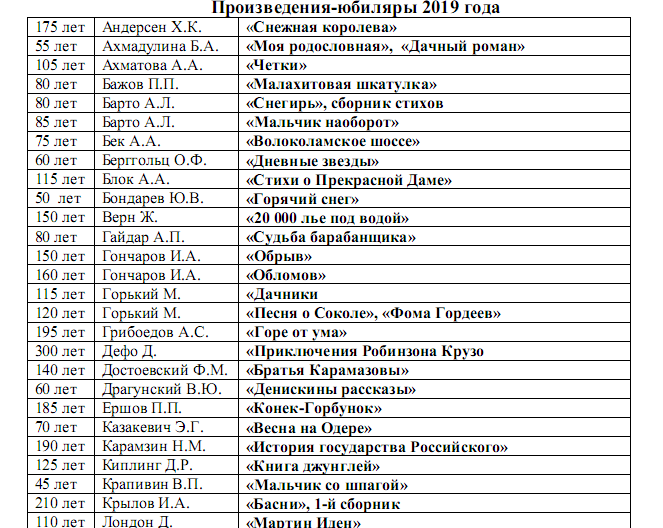                                                                 КНИГИ-ЮБИЛЯРЫ – 2020                  80 лет – «Тихий Дон» М.А.Шолохова (1940)                  80 лет – «Тимур и его команда» А.Гайдара (1940)                  90 лет – «Школа» А.Гайдара (1930)                  100 лет – «Удивительный волшебник из страны Оз» Л.-Ф. Баум                  150 лет – «Двадцать тысяч лье под водой» Ж.Верна (1870                  190 лет – «Маленькие трагедии» А.С. Пушкина (1830)                  190 лет – «Сказка о попе и работнике его Балде» А.С. Пушкина (1830)Библиотекарь: _________ (Т.Н. Лабуцких)